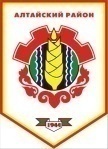 Российская ФедерацияРеспублика ХакасияСовет депутатов Аршановского сельсоветаАлтайского района Республики ХакасияРЕШЕНИЕ12.12.2012г.                                      с. Аршаново	                                  № 54	В   соответствии   с   пунктом   6   части   1  статьи   17   Федерального закона  от 6 октября 2003 года № 131-ФЗ «Об общих принципах организации местного самоуправления в Российской Федерации», статьи  29   Устава муниципального образования Аршановский сельсовет, Совет депутатов Аршановского сельсовета Алтайского района Республики Хакасия РЕШИЛ:     1. Внести изменения в Программу комплексного развития систем коммунальной инфраструктуры Аршановского сельсовета на 2012-2016 годы, утвержденную решением Совета депутатов Аршановского сельсовета от 05.08.2012 № 74 (приложение).2. Настоящее Решение вступает в силу со дня его официального опубликования (обнародования).Глава Аршановского сельсовета                                               Н.А. ТанбаевАлтайского района Республики ХакасияПриложение к решению Совет депутатов Аршановского сельсовета Алтайского района Республики Хакасия от 12.12.2012 г. № 54Изменения в Программу комплексного развития систем коммунальной инфраструктуры Аршановского сельсовета на 2012-2016 годы1. Внести в Программу комплексного развития систем коммунальной инфраструктуры Аршановского сельсовета на 2012-2016 годы, следующие изменения:1.1. В разделе «Комплексное развитие системы теплоснабжения»  Программы комплексного развития систем коммунальной инфраструктуры Аршановского сельсовета на 2012-2016 годы таблицу 19 изложить в следующей редакции: 1.2. В разделе «Комплексное развитие системы водоснабжения»  Программы комплексного развития систем коммунальной инфраструктуры Аршановского сельсовета на 2012-2016 годы таблицу 23 изложить в следующей редакции: Таблица 19Перечень организационно-технических мероприятийпо совершенствованию работы системы теплоснабжения Аршановского сельсовета(капитальный ремонт, реконструкция, модернизация)Таблица 23Перечень мероприятий по капитальному ремонту,реконструкции (модернизации), строительству системы водоснабжения Аршановского сельсоветаО присвоении наименования новой улице№ 
п/пНаселенный
пункт, улица, округ, район   Технические
мероприятияКол-во,
п/м  Всего,
млн. 
руб. Срок выполненияВ том числе (тыс. руб) по годамВ том числе (тыс. руб) по годамВ том числе (тыс. руб) по годамВ том числе (тыс. руб) по годамОбоснование
мероприятий№ 
п/пНаселенный
пункт, улица, округ, район   Технические
мероприятияКол-во,
п/м  Всего,
млн. 
руб. Срок выполнениябюджет Республики Хакасиябюджет МО Алтайский районбюджет поселениясобственные средства предприятий, включая заемныеОбоснование
мероприятий1с. АршановоЗамена котлов КВР-082шт.0.062012201320142015201660Замена котлов  осуществляется по окончании срока эксплуатации2с. АршановоКапитальный ремонт теплотрассы0.7 м.0.17520122013201420152016175Высокий уровень износа коммунальной системыИтого по этапам реализации программыИтого по этапам реализации программыИтого по этапам реализации программыИтого по этапам реализации программы0.230235№ 
п/пНаселенный
пункт, улица, округ, район   Технические
мероприятияКол-во,
п/м  Всего,
млн. 
руб. Срок выполненияВ том числе (тыс. руб) по годамВ том числе (тыс. руб) по годамВ том числе (тыс. руб) по годамВ том числе (тыс. руб) по годамОбоснование
мероприятий№ 
п/пНаселенный
пункт, улица, округ, район   Технические
мероприятияКол-во,
п/м  Всего,
млн. 
руб. Срок выполнениябюджет Республики Хакасиябюджет МО Алтайский районбюджет поселениясобственные средства предприятий, включая заемныеОбоснование
мероприятий1аал СартыковСтроительство водопровода и водонапорнойбашнис установкой колонок с. Сартыково1шт.0.120122013201420152016100Повышение качества питьевой воды2с. АршановоВыполнить ограждение санитарной зоны водозабора с. Аршаново255м10.29820122013201420152016298Повышение качества питьевой воды3с. АршановоКапитальный ремонт водонапорной башни с. Аршаново10.220122013201420152016200Повышение качества питьевой водыИтого по этапам реализации программыИтого по этапам реализации программыИтого по этапам реализации программыИтого по этапам реализации программы0.598598